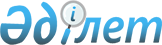 Аудандық мәслихаттың 2009 жылғы 12 желтоқсандағы № 22-147 "Зеренді ауданының 2010-2012 жылдарға арналған бюджеті туралы" шешіміне өзгерістер енгізу туралы
					
			Күшін жойған
			
			
		
					Ақмола облысы Зеренді аудандық мәслихатының 2010 жылғы 6 желтоқсандағы     № 35-231 шешімі. Ақмола облысы Зеренді ауданының Әділет басқармасында 2010 жылғы 14 желтоқсанда № 1-14-149 тіркелді. Күші жойылды - Ақмола облысы Зеренді аудандық мәслихатының 2011 жылғы 25 наурыздағы № 37/256 шешімімен

       Ескерту. Күші жойылды - Ақмола облысы Зеренді аудандық мәслихатының 2011.03.25 № 37/256 шешімімен

      Қазақстан Республикасының 2008 жылғы 4 желтоқсандағы Бюджет Кодексінің 106 бабына, 109 бабының 1 тармағына және Қазақстан Республикасының 2001 жылғы 23 қаңтардағы «Қазақстан Республикасындағы жергілікті мемлекеттік басқару және өзін-өзі басқару туралы» Заңының 6 бабына сәйкес, Зеренді аудандық мәслихаты ШЕШІМ ЕТТІ:



      1. Аудандық мәслихаттың «Зеренді ауданының 2010-2012 жылдарға арналған бюджеті туралы» 2009 жылғы 12 желтоқсандағы № 22-147 шешіміне (Нормативтік құқықтық актілерді мемлекеттік тіркеудің тізілімінде № 1-14-127 тіркелген, 2010 жылғы 15 қаңтарда «Зеренді» газетінде жарияланған) келесі өзгерістер енгізілсін:

      1) 1 тармақтың 1 тармақшасында:

      «3 090 504,3» саны «2 945 607,3» санымен ауыстырылсын;

      «351 436» саны «206 539» санымен ауыстырылсын;

      2 тармақшада:

      «3 089 009,5» саны «2 944 112,5» санымен ауыстырылсын.



      2. Зеренді аудандық мәслихаттың «Зеренді ауданының 2010-2012 жылдарға арналған бюджеті туралы» 2009 жылғы 12 желтоқсандағы № 22-147 (Нормативтік құқықтық актілерді мемлекеттік тіркеудің тізілімінде № 1-14-127 тіркелген, 2010 жылғы 15 қаңтарда «Зеренді» газетінде жарияланған) шешімнің 1, 5 қосымшалары осы шешімнің 1, 2 қосымшаларына сәйкес жаңа редакцияда баяндалсын.



      3. Осы шешім Ақмола облысы Әділет Департаментінде мемлекеттік тіркелген күнінен бастап күшіне енеді және 2010 жылдың 1 қаңтарынан бастап қолданысқа енгізіледі.     Сессия төрағасы                             Ө.Айтқожин      Аудандық мәслихаттың хатшысы               Қ.Ауғалиев«КЕЛІСІЛДІ»      Зеренді ауданының әкімі                    Е.Сағдиев      Зеренді ауданының «Экономика және

      бюджеттік жоспарлау бөлімі»

      мемлекеттік мекемесінің бастығы            Р.Ғабдуллина

Зеренді аудандық мәслихатының

2010 жылғы 6  желтоқсандақы № 35-231

шешіміне 1 қосымшаЗеренді аудандық мәслихатының

2009 жылғы 12 желтоқсандағы № 22-147

Зеренді ауданының 2010-2012 жылдарға арналған

бюджеті туралы” шешіміне 1 қосымша2010 жылғы аудандық бюджет

Зеренді аудандық мәслихатының

2010 жылғы 6 желтоқсандағы № 35-231

шешіміне 2 қосымшаЗеренді аудандық мәслихатының

2009 жылғы 12 желтоқсандағы № 22-147

Зеренді ауданынық 2010-2012 жылдарға арналған

бюджеті туралы” шешіміне 5 қосымша2010 жылға кент ауыл (село), ауылдық (селолық) округтердің бюджеттік бағдарламалары
					© 2012. Қазақстан Республикасы Әділет министрлігінің «Қазақстан Республикасының Заңнама және құқықтық ақпарат институты» ШЖҚ РМК
				СанатыСыныбыІшкі сыныбыАтауысома12345І.Түсімдер2945607,31Салықтық түсімдер1004319,001Табыс салығы117902Жеке табыс салығы1179003Әлеуметтiк салық2104311Әлеуметтік салық21043104Меншiкке салынатын салықтар7244071Мүлiкке салынатын салықтар6870053Жер салығы81654Көлiк құралдарына салынатын салық262375Бірыңғай жер салығы300005Тауарларға, жұмыстарға және қызметтерге салынатын iшкi салықтар545022Акциздер351003Табиғи және басқа да ресурстарды пайдаланғаны үшiн түсетiн түсiмдер148004Кәсiпкерлiк және кәсiби қызметтi жүргiзгенi үшiн алынатын алымдар44025Ойын бизнесіне салық20008Заңдық мәнді іс-әрекеттерді жасағаны және (немесе) оған уәкілеттігі бар мемлекеттік органдар немесе лауазымды адамдар құжаттар бергені үшін алынатын міндетті төлемдер31891Мемлекеттік баж31892Салықтық емес түсiмдер12930,001Мемлекеттік меншіктен түсетін кірістер12005Мемлекет меншігіндегі мүлікті жалға беруден түсетін кірістер120004Мемлекеттік бюджеттен қаржыландырылатын, сондай-ақ Қазақстан Республикасы Ұлттық Банкінің бюджетінен (шығыстар сметасынан) ұсталатын және қаржыландырылатын мемлекеттік мекемелер салатын айыппұлдар, өсімпұлдар, санкциялар, өндіріп алулар117001Мұнай секторы ұйымдарынан түсетін түсімдерді қоспағанда, мемлекеттік бюджеттен қаржыландырылатын, сондай-ақ Қазақстан Республикасы Ұлттық Банкінің бюджетінен (шығыстар сметасынан) ұсталатын және қаржыландырылатын мемлекеттік мекемелер салатын айыппұлдар, өсімпұлдар, санкциялар, өндіріп алулар1170006Басқа да салықтық емес түсiмдер301Басқа да салықтық емес түсiмдер303Негізгі капиталды сатудан түсетін түсімдер20653903Жердi және материалдық емес активтердi сату2065391Жерді сату50002Материалдық емес активтерді сату2015394Трансферттердің түсімдері1721819,302Мемлекеттiк басқарудың жоғары тұрған органдарынан түсетiн трансферттер1721819,32Облыстық бюджеттен түсетiн трансферттер1721819,3Функционалдық топКіші функцияБюджеттікбағдарламалардың әкімшісіБағдарламаАтауысома123456II. Шығындар2944112,501Жалпы сипаттағы мемлекеттiк қызметтер2433571Мемлекеттiк басқарудың жалпы функцияларын орындайтын өкiлдi, атқарушы және басқа органдар223546,0112Аудан (облыстық маңызы бар қала) мәслихатының аппараты11165001Аудан (облыстық маңызы бар қала) мәслихатының қызметін қамтамасыз ету жөніндегі қызметтер11165122Аудан (облыстық маңызы бар қала) әкімінің аппараты76454001Аудан (облыстық маңызы бар қала) мәслихатының қызметін қамтамасыз ету жөніндегі қызметтер42489002Ақпараттық жүйелер құру1400004Мемлекеттік органдарды материалдық-техникалық жарақтандыру32565123Қаладағы аудан, аудандық маңызы бар қала, кент, ауыл (село), ауылдық (селолық) округ әкімінің аппараты135927001Қаладағы аудан, аудандық маңызы бар қаланың, кент, ауыл (село), ауылдық (селолық) округ әкімінің қызметін қамтамасыз ету жөніндегі қызметтер132677023Мемлекеттік органдарды материалдық-техникалық жарақтандыру32502Қаржылық қызмет9636452Ауданның (облыстық маңызы бар қаланың) қаржы бөлімі9636001Аудандық бюджетті орындау және коммуналдық меншікті (облыстық маңызы бар қала) саласындағы мемлекеттік саясатты іске асыру жөніндегі қызметтер8366003Салық салу мақсатында мүлікті бағалауды жүргізу856004Біржолғы талондарды беру жөніндегі жұмысты және біржолғы талондарды іске асырудан сомаларды жинаудың толықтығын қамтамасыз етуді ұйымдастыру287011Коммуналдық меншікке түскен мүлікті есепке алу, сақтау, бағалау және сату1275Жоспарлау және статистикалық қызмет10175453Ауданның (облыстық маңызы бар қаланың) экономика және бюджеттік жоспарлау бөлімі10175001Экономикалық саясатты, мемлекеттік жоспарлау жүйесін қалыптастыру және дамыту және ауданды (облыстық маңызы бар қаланы) басқару саласындағы мемлекеттік саясатты іске асыру жөніндегі қызметтер1017502Қорғаныс19591Әскери мұқтаждар1504122Аудан (облыстық маңызы бар қала) әкімінің аппараты1504005Жалпыға бірдей әскери міндетті атқару шеңберіндегі іс-шаралар15042Төтенше жағдайлар жөнiндегi жұмыстарды ұйымдастыру455122Аудан (облыстық маңызы бар қала) әкімінің аппараты455006Аудан (облыстық маңызы бар қала) ауқымындағы төтенше жағдайлардың алдын алу және оларды жою455007Аудандық (қалалық) ауқымдағы дала өрттерінің, сондай-ақ мемлекеттік өртке қарсы қызмет органдары құрылмаған елдi мекендерде өрттердің алдын алу және оларды сөндіру жөніндегі іс-шаралар45503Қоғамдық тәртіп, қауіпсіздік, құқықтық, сот, қылмыстық-атқару қызметі8211Құқық қорғау қызметi821458Ауданның (облыстық маңызы бар қаланың) тұрғын үй-коммуналдық шаруашылығы, жолаушылар көлігі және автомобиль жолдары бөлімі821021Елдi мекендерде жол жүрісі қауiпсiздiгін қамтамасыз ету82104Бiлiм беру1653943,71Мектепке дейiнгi тәрбие және оқыту104730464Ауданның (облыстық маңызы бар қаланың) білім беру бөлімі104730009Мектепке дейінгі тәрбие ұйымдарының қызметін қамтамасыз ету1047302Бастауыш, негізгі орта және жалпы орта білім беру1503689,7123Қаладағы аудан, аудандық маңызы бар қала, кент, ауыл (село), ауылдық (селолық) округ әкімінің аппараты2639005Ауылдық (селолық) жерлерде балаларды мектепке дейін тегін алып баруды және кері алып келуді ұйымдастыру2639464Ауданның (облыстық маңызы бар қаланың) білім беру бөлімі1501050,7003Жалпы білім беру1478002,7006Балалар үшін қосымша білім беру23048049Бiлiм беру саласындағы өзге де қызметтер45524464Ауданның (облыстық маңызы бар қаланың) білім беру бөлімі28288001Жергілікті деңгейде білім беру саласындағы мемлекеттік саясатты іске асыру жөніндегі қызметтер6479004Ауданның (облыстык маңызы бар қаланың) мемлекеттік білім беру мекемелерінде білім беру жүйесін ақпараттандыру4755005Ауданның (облыстык маңызы бар қаланың) мемлекеттік білім беру мекемелер үшін оқулықтар мен оқу-әдiстемелiк кешендерді сатып алу және жеткізу16912007Аудандық (қалалық) ауқымдағы мектеп олимпиадаларын және мектептен тыс іс-шараларды өткiзу142467Ауданның (облыстық маңызы бар қаланың) құрылыс бөлімі17236037Білім беру объектілерін салу және реконструкциялау1723606Әлеуметтiк көмек және әлеуметтiк қамсыздандыру139884,32Әлеуметтiк көмек119349,3451Ауданның (облыстық маңызы бар қаланың) жұмыспен қамту және әлеуметтік бағдарламалар бөлімі119349,3002Еңбекпен қамту бағдарламасы17912005Мемлекеттік атаулы әлеуметтік көмек1224006Тұрғын үй көмегі1122007Жергілікті өкілетті органдардың шешімі бойынша мұқтаж азаматтардың жекелеген топтарына әлеуметтік көмек41230,1010Үйден тәрбиеленіп оқытылатын мүгедек балаларды материалдық қамтамасыз ету863014Мұқтаж азаматтарға үйде әлеуметтiк көмек көрсету1505201618 жасқа дейінгі балаларға мемлекеттік жәрдемақылар13884017Мүгедектерді оңалту жеке бағдарламасына сәйкес, мұқтаж мүгедектерді міндетті гигиеналық құралдарымен қамтамасыз етуге және ымдау тілі мамандарының, жеке көмекшілердің қызмет көрсету4784019Ұлы Отан соғысындағы Жеңістің 65 жылдығына орай Ұлы Отан соғысының қатысушылары мен мүгедектеріне Тәуелсіз Мемлекеттер Достастығы елдері бойынша, Қазақстан Республикасының аумағы бойынша жол жүруін, сондай-ақ оларға және олармен бірге жүретін адамдарға Мәскеу, Астана қалаларында мерекелік іс-шараларға қатысуы үшін тамақтануына, тұруына, жол жүруіне арналған шығыстарын төлеуді қамтамасыз ету492,2020Ұлы Отан соғысындағы Жеңістің 65 жылдығына орай Ұлы Отан соғысының қатысушылары мен мүгедектеріне, сондай-ақ оларға теңестірілген, оның ішінде майдандағы армия құрамына кірмеген, 1941 жылғы 22 маусымнан бастап 1945 жылғы 3 қыркүйек аралығындағы кезеңде әскери бөлімшелерде, мекемелерде, әскери-оқу орындарында әскери қызметтен өткен, запасқа босатылған (отставка), «1941-1945 жж. Ұлы Отан соғысында Германияны жеңгенi үшiн» медалімен немесе «Жапонияны жеңгені үшін» медалімен марапатталған әскери қызметшілерге, Ұлы Отан соғысы жылдарында тылда кемінде алты ай жұмыс істеген (қызметте болған) адамдарға біржолғы материалдық көмек төлеу227869Әлеуметтiк көмек және әлеуметтiк қамтамасыз ету салаларындағы өзге де қызметтер20535451Ауданның (облыстық маңызы бар қаланың) жұмыспен қамту және әлеуметтік бағдарламалар бөлімі20535001Жергілікті деңгейде халық үшін әлеуметтік бағдарламаларды жұмыспен қамтуды қамтамасыз етуді   іске асыру саласындағы мемлекеттік саясатты іске асыру жөніндегі қызметтер19149011Жәрдемақыларды және басқа да әлеуметтік төлемдерді есептеу, төлеу мен жеткізу бойынша қызметтерге ақы төлеу386022Мемлекеттік органдарды материалдық-техникалық жарақтандыру100007Тұрғын үй-коммуналдық шаруашылық206089,01Тұрғын үй шаруашылығы93300467Ауданның (облыстық маңызы бар қаланың) құрылыс бөлімі93300003Мемлекеттік коммуналдық тұрғын үй қорының тұрғын үй құрылысы және (немесе) сатып алу89500004Инженерлік коммуникациялық инфрақұрылымды дамыту және жайластыру және (немесе) сатып алу2000020Тұрғын ұй сатып алу18002Коммуналдық шаруашылық88960458Ауданның (облыстық маңызы бар қаланың) тұрғын үй-коммуналдық шаруашылығы, жолаушылар көлігі және автомобиль жолдары бөлімі85120012Сумен жабдықтау және су бөлу жүйесінің қызмет етуі5350026Ауданның (облыстық маңызы бар қаланың) коммуналдық меншігіндегі жылу жүйелерін қолдануды ұйымдастыру52270028Коммуналдық шаруашылығын дамыту2500030Өңірлік жұмыспен қамту және кадрларды қайта даярлау стратегиясын іске асыру шеңберінде инженерлік коммуникациялық инфрақұрылымды жөндеу және елді-мекендерді көркейту25000467Ауданның (облыстық маңызы бар қаланың) құрылыс бөлімі3840006Сумен жабдықтау жүйесін дамыту38403Елді-мекендерді көркейту23829123Қаладағы аудан, аудандық маңызы бар қала, кент, ауыл (село), ауылдық (селолық) округ әкімінің аппараты21956008Елді мекендерде көшелерді жарықтандыру15506009Елді мекендердің санитариясын қамтамасыз ету4925011Елді мекендерді абаттандыру мен көгалдандыру1525458Ауданның (облыстық маңызы бар қаланың) тұрғын үй-коммуналдық шаруашылығы, жолаушылар көлігі және автомобиль жолдары бөлімі1873016Елдi мекендердiң санитариясын қамтамасыз ету881018Елдi мекендердi абаттандыру және көгалдандыру99208Мәдениет, спорт, туризм және ақпараттық кеңістiк119960,01Мәдениет саласындағы қызмет71311455Ауданның (облыстық маңызы бар қаланың) мәдениет және тілдерді дамыту бөлімі71311003Мәдени-демалыс жұмысын қолдау713112Спорт10029465Ауданның (облыстық маңызы бар қаланың) дене тәрбиесі және спорт бөлімі7993006Аудандық (облыстық маңызы бар қалалық) деңгейде спорттық жарыстар өткiзу5186007Әртүрлi спорт түрлерi бойынша аудан (облыстық маңызы бар қала) құрама командаларының мүшелерiн дайындау және олардың облыстық спорт жарыстарына қатысуы2807467Ауданның (облыстық маңызы бар қаланың) құрылыс бөлімі2036008Спорт объектілерін дамыту20363Ақпараттық кеңiстiк25679455Ауданның (облыстық маңызы бар қаланың) мәдениет және тілдерді дамыту бөлімі18799006Аудандық (қалалық) кiтапханалардың жұмыс iстеуi17383007Мемлекеттік тілді және Қазақстан халықтарының басқа да тілдерін дамыту1416456Ауданның (облыстық маңызы бар қаланың) ішкі саясат бөлімі6880002Газеттер мен журналдар арқылы мемлекеттік ақпараттық саясат жүргізу жөніндегі қызметтер68809Мәдениет, спорт, туризм және ақпараттық кеңiстiктi ұйымдастыру жөнiндегi өзге де қызметтер12941455Ауданның (облыстық маңызы бар қаланың) мәдениет және тілдерді дамыту бөлімі3989001Жергілікті деңгейде тілдерді және мәдениетті дамыту саласындағы мемлекеттік саясатты іске асыру жөніндегі қызметтер3989456Ауданның (облыстық маңызы бар қаланың) ішкі саясат бөлімі4805001Жергілікті деңгейде ақпарат, мемлекеттілікті нығайту және азаматтардың әлеуметтік сенімділігін қалыптастыру саласында мемлекеттік саясатты іске асыру жөніндегі қызметтер4595003Жастар саясаты саласындағы өңірлік бағдарламаларды iске асыру210465Ауданның (облыстық маңызы бар қаланың) дене шынықтыру және спорт бөлімі4147001Жергілікті деңгейде  дене шынықтыру және спорт саласындағы мемлекеттік саясатты іске асыру жөніндегі қызметтер414710Ауыл, су, орман, балық шаруашылығы, ерекше қорғалатын табиғи аумақтар, қоршаған ортаны және жануарлар дүниесін қорғау, жер қатынастары191580,01Ауыл шаруашылығы16871453Ауданның (облыстық маңызы бар қаланың) экономика және бюджеттік жоспарлау бөлімі3392099Республикалық бюджеттен берілетін нысаналы трансферттер есебiнен ауылдық елді мекендер саласының мамандарын әлеуметтік қолдау шараларын іске асыру3392462Ауданның (облыстық маңызы бар қаланың) ауыл шаруашылығы бөлімі6771001Жергілікті деңгейде ауыл шаруашылығы саласындағы мемлекеттік саясатты іске асыру жөніндегі қызметтер6771473Ауданның (облыстық маңызы бар қаланың) ветеринария бөлімі6708001Жергілікті деңгейде ветеринария саласындағы мемлекеттік саясатты іске асыру жөніндегі қызметтер6408004Мемлекеттік органдарды материалдық-техникалық жарақтандыру3002Су шаруашылығы130314467Ауданның (облыстық маңызы бар қаланың) құрылыс бөлімі130314012Су шаруашылығының объектілерін дамыту1303146Жер қатынастары7782463Ауданның (облыстық маңызы бар қаланың) жер қатынастары бөлімі7782001Аудан (облыстық маңызы бар қала) аумағында жер қатынастарын реттеу саласындағы мемлекеттік саясатты іске асыру жөніндегі қызметтер5782006Аудандық маңызы бар қалалардың, кенттердiң, ауылдардың (селолардың), ауылдық (селолық) округтердiң шекарасын белгiлеу кезiнде жүргiзiлетiн жерге орналастыру20009Ауыл, су, орман, балық шаруашылығы және қоршаған ортаны қорғау мен жер қатынастары саласындағы өзге де қызметтер36613123Қаладағы аудан, аудандық маңызы бар қала, кент, ауыл (село), ауылдық (селолық) округ әкімінің аппараты20000019Өңірлік жұмыспен қамту және кадрларды қайта даярлау стратегиясын іске асыру шеңберінде ауылдарда (селоларда), ауылдық (селолық) округтерде әлеуметтік жобаларды қаржыландыру20000473Ауданның (облыстық маңызы бар қаланың) ветеринария бөлімі16613011Эпизоотияға қарсы іс-шаралар жүргізу1661311Өнеркәсіп, сәулет, қала құрылысы және құрылыс қызметі9074,02Сәулет, қала құрылысы және құрылыс қызметі9074467Ауданның (облыстық маңызы бар қаланың) құрылыс бөлімі4539001Жергілікті деңгейде құрылыс саласындағы мемлекеттік саясатты іске асыру жөніндегі қызметтер4242018Мемлекеттік органдарды материалдық-техникалық жарақтандыру297468Ауданның (облыстық маңызы бар қаланың) сәулет және қала құрылысы бөлімі4535001Жергілікті деңгейде сәулет және қала құрылысы саласындағы мемлекеттік саясатты іске асыру жөніндегі қызметтер4435005Мемлекеттік органдарды материалдық-техникалық жарақтандыру10012Көлiк және коммуникация43559,01Автомобиль көлiгi32359123Қаладағы аудан, аудандық маңызы бар қала, кент, ауыл (село), ауылдық (селолық) округ әкімінің аппараты18521013Аудандық маңызы бар қалаларда, кенттерде, ауылдарда (селоларда), ауылдық (селолық) округтерде автомобиль жолдарының жұмыс істеуін қамтамасыз ету18521458Ауданның (облыстық маңызы бар қаланың) тұрғын үй-коммуналдық шаруашылығы, жолаушылар көлігі және автомобиль жолдары бөлімі13838023Автомобиль жолдарының жұмыс істеуін қамтамасыз ету138389Көлiк және коммуникациялар саласындағы өзге де қызметтер11200458Ауданның (облыстық маңызы бар қаланың) тұрғын үй-коммуналдық шаруашылығы, жолаушылар көлігі және автомобиль жолдары бөлімі11200008Өңірлік жұмыспен қамту және кадрларды қайта даярлау стратегиясын іске асыру шеңберінде аудандық маңызы бар автомобиль жолдарын, қала және елді-мекендер көшелерін жөндеу және ұстау10000024Кентiшiлiк (қалаiшiлiк) және ауданiшiлiк қоғамдық жолаушылар тасымалдарын ұйымдастыру120013Басқалар35046,03Кәсiпкерлiк қызметтi қолдау және бәсекелестікті қорғау4606469Ауданның (облыстық маңызы бар қаланың) кәсіпкерлік бөлімі4606001Жергілікті деңгейде кәсіпкерлік пен өнеркәсіпті дамыту саласындағы мемлекеттік саясатты іске асыру жөніндегі қызметтер3576003Кәсіпкерлік қызметті қолдау10309Басқалар30440452Ауданның (облыстық маңызы бар қаланың) қаржы бөлімі26053012Ауданның (облыстық маңызы бар қаланың) жергілікті атқарушы органының резерві26053458Ауданның (облыстық маңызы бар қаланың) тұрғын үй-коммуналдық шаруашылығы, жолаушылар көлігі және автомобиль жолдары бөлімі4387001Жергілікті деңгейде тұрғын үй-коммуналдық шаруашылығы, жолаушылар көлігі және автомобиль жолдары саласындағы мемлекеттік саясатты іске асыру жөніндегі қызметтер438715Трансферттер298839,51Трансферттер298839,5452Ауданның (облыстық маңызы бар қаланың) қаржы бөлімі298839,5006Нысаналы пайдаланылмаған (толық пайдаланылмаған) трансферттерді қайтару12056,5020Бюджет саласындағы еңбекақы төлеу қорының өзгеруіне байланысты жоғары тұрған бюджеттерге берілетін ағымдағы нысаналы трансферттер286783III. Таза бюджеттiк несие беру23655,2Бюджеттiк несиелер2403610Ауыл, су, орман, балық шаруашылығы, ерекше қорғалатын табиғи аумақтар, қоршаған ортаны және жануарлар дүниесін қорғау, жер қатынастары240361Ауыл шаруашылығы24036453Ауданның (облыстық маңызы бар қаланың) экономика және бюджеттік жоспарлау бөлімі24036006Ауылдық елді мекендердің әлеуметтік саласының мамандарын әлеуметтік қолдау шараларын іске асыру үшін бюджеттік несиелер240365Бюджеттік несиелерді өтеу380,801Бюджеттік несиелерді өтеу380,81Мемлекеттік бюджеттен берілген бюджеттік несиелерді өтеу380,813Жеке тұлғаларға жергілікті бюджетінен берілген бюджеттік несиелерді өтеу380,8IV. Қаржы активтерiмен жасалатын операциялар бойынша сальдо3000013Басқалар300009Басқалар30000452Ауданның (облыстық маңызы бар қаланың) қаржы бөлімі30000014Заңды тұлғалардың жарғылық капиталын қалыптастыру немесе ұлғайту30000V. Бюджет тапшылығы (профициті)-52160,4VI. Бюджет тапшылығын қаржыландыру(профицитті пайдалану)52160,47Қарыздар түсімі2403601Мемлекеттік ішкі қарыздар240362Қарыз алу келісім-шарттары2403603Ауданның (облыстық маңызы бар қаланың) жергілікті атқарушы органы алатын қарыздар24036Қарыздарды өтеу380,816Қарыздарды өтеу380,81Қарыздарды өтеу380,8452Ауданның (облыстық маңызы бар қаланың) қаржы бөлімі380,8008Жергілікті атқарушы органның жоғары тұрған бюджет алдындағы борышын өтеу380,88Бюджет қаражатының қалдықтарының қозғалысы28505,201Бюджет қаражатының қалдықтары28505,21Бюджет қаражатының бос қалдықтары28505,201Бюджет қаражатының бос қалдықтары28505,2Функционалдық топКіші функцияБюджеттікбағдарламалардың әкімшісіБағдарламаАтауыСома123456Аппарат акима Аккольского сельского округаАппарат акима Аккольского сельского округаАппарат акима Аккольского сельского округаАппарат акима Аккольского сельского округаАппарат акима Аккольского сельского округа1071701Жалпы сипаттағы мемлекеттiк қызметтер88011Мемлекеттiк басқарудың жалпы функцияларын орындайтын өкiлдi, атқарушы және басқа органдар8801123Қаладағы аудан аудандық маңызы бар қала, кент, ауыл (село), ауылдық (селолық) округ әкімінің аппараты8801001Қаладағы аудан, аудандық маңызы бар қаланың, кент, ауыл (село), ауылдық (селолық) округ әкімінің қызметін қамтамасыз ету жөніндегі қызметтер8701023Мемлекеттік органдарды материалдық-техникалық жарақтандыру10004Бiлiм беру602Жалпы бастауыш, жалпы негізгі, жалпы орта бiлiм беру60123Қаладағы аудан аудандық маңызы бар қала, кент, ауыл  (село), ауылдық (селолық) округ әкімінің аппараты60005Ауылдық (селолық) жерлерде балаларды мектепке дейін тегін алып баруды және кері алып келуді ұйымдастыру6007Тұрғын үй-коммуналдық шаруашылық9893Елді-мекендерді көркейту989123Қаладағы аудан аудандық маңызы бар қала, кент, ауыл (село), ауылдық (селолық) округ әкімінің аппараты989008Елді мекендерде көшелерді жарықтандыру739009Елді мекендердің санитариясын қамтамасыз ету150011Елді мекендерді абаттандыру мен көгалдандыру10012Көлiк және коммуникация8671Автомобиль көлiгi867123Қаладағы аудан аудандық маңызы бар қала, кент, ауыл (село), ауылдық (селолық) округ әкімінің аппараты867013Аудандық маңызы бар қалаларда, кенттерде, ауылдарда (селоларда), ауылдық (селолық) округтерде автомобиль жолдарының қызмет етуін қамтамасыз ету867Бұлақ селолық округі әкімінің аппаратыБұлақ селолық округі әкімінің аппаратыБұлақ селолық округі әкімінің аппаратыБұлақ селолық округі әкімінің аппаратыБұлақ селолық округі әкімінің аппараты693301Жалпы сипаттағы мемлекеттiк қызметтер60011Мемлекеттiк басқарудың жалпы функцияларын орындайтын өкiлдi, атқарушы және басқа органдар6001123Қаладағы аудан аудандық маңызы бар қала, кент, ауыл (село), ауылдық (селолық) округ әкімінің аппараты6001001Қаладағы аудан, аудандық маңызы бар қаланың, кент, ауыл (село), ауылдық (селолық) округ әкімінің қызметін қамтамасыз ету жөніндегі қызметтер5901023Мемлекеттік органдарды материалдық-техникалық жарақтандыру10007Тұрғын үй-коммуналдық шаруашылық6303Елді-мекендерді көркейту630123Қаладағы аудан аудандық маңызы бар қала, кент, ауыл (село), ауылдық (селолық) округ әкімінің аппараты630008Елді мекендерде көшелерді жарықтандыру330009Елді мекендердің санитариясын қамтамасыз ету30012Көлiк және коммуникация3021Автомобиль көлiгi302123Қаладағы аудан аудандық маңызы бар қала, кент, ауыл (село), ауылдық (селолық) округ әкімінің аппараты302013Аудандық маңызы бар қалаларда, кенттерде, ауылдарда (селоларда), ауылдық (селолық) округтерде автомобиль жолдарының қызмет етуін қамтамасыз ету302Викторовка селолық округі әкімінің аппаратыВикторовка селолық округі әкімінің аппаратыВикторовка селолық округі әкімінің аппаратыВикторовка селолық округі әкімінің аппаратыВикторовка селолық округі әкімінің аппараты729801Жалпы сипаттағы мемлекеттiк қызметтер54081Мемлекеттiк басқарудың жалпы функцияларын орындайтын өкiлдi, атқарушы және басқа органдар5408123Қаладағы аудан аудандық маңызы бар қала, кент, ауыл (село), ауылдық (селолық) округ әкімінің аппараты5408001Қаладағы аудан, аудандық маңызы бар қаланың, кент, ауыл (село), ауылдық (селолық) округ әкімінің қызметін қамтамасыз ету жөніндегі қызметтер5308023Мемлекеттік органдарды материалдық-техникалық жарақтандыру10007Тұрғын үй-коммуналдық шаруашылық16303Елді-мекендерді көркейту1630123Қаладағы аудан аудандық маңызы бар қала, кент, ауыл (село), ауылдық (селолық) округ әкімінің аппараты1630008Елді мекендерде көшелерді жарықтандыру930009Елді мекендердің санитариясын қамтамасыз ету500011Елді мекендерді абаттандыру мен көгалдандыру20012Көлiк және коммуникация2601Автомобиль көлiгi260123Қаладағы аудан аудандық маңызы бар қала, кент, ауыл (село), ауылдық (селолық) округ әкімінің аппараты260013Аудандық маңызы бар қалаларда, кенттерде, ауылдарда (селоларда), ауылдық (селолық) округтерде автомобиль жолдарының қызмет етуін қамтамасыз ету260Зеренді селолық округі әкімінің аппаратыЗеренді селолық округі әкімінің аппаратыЗеренді селолық округі әкімінің аппаратыЗеренді селолық округі әкімінің аппаратыЗеренді селолық округі әкімінің аппараты4425001Жалпы сипаттағы мемлекеттiк қызметтер75001Мемлекеттiк басқарудың жалпы функцияларын орындайтын өкiлдi, атқарушы және басқа органдар7500123Қаладағы аудан аудандық маңызы бар қала, кент, ауыл (село), ауылдық (селолық) округ әкімінің аппараты7500001Қаладағы аудан, аудандық маңызы бар қаланың, кент, ауыл (село), ауылдық (селолық) округ әкімінің қызметін қамтамасыз ету жөніндегі қызметтер7400023Мемлекеттік органдарды материалдық-техникалық жарақтандыру10007Тұрғын үй-коммуналдық шаруашылық66323Елді-мекендерді көркейту6632123Қаладағы аудан аудандық маңызы бар қала, кент, ауыл (село), ауылдық (селолық) округ әкімінің аппараты6632008Елді мекендерде көшелерді жарықтандыру5532009Елді мекендердің санитариясын қамтамасыз ету110010Ауыл, су, орман, балық шаруашылығы, ерекше қорғалатын табиғи аумақтар, қоршаған ортаны және жануарлар дүниесін қорғау, жер қатынастары200009Ауыл, су, орман, балық шаруашылығы және қоршаған ортаны қорғау мен жер қатынастары саласындағы өзге де қызметтер20000123Қаладағы аудан аудандық маңызы бар қала, кент, ауыл (село), ауылдық (селолық) округ әкімінің аппараты20000019Өңірлік жұмыспен қамту және кадрларды қайта даярлау стратегиясын іске асыру шеңберінде ауылдарда (селоларда), ауылдық (селолық) округтерде әлеуметтік жобаларды қаржыландыру2000012Көлiк және коммуникация101181Автомобиль көлiгi10118123Қаладағы аудан аудандық маңызы бар қала, кент, ауыл (село), ауылдық (селолық) округ әкімінің аппараты10118013Аудандық маңызы бар қалаларда, кенттерде, ауылдарда (селоларда), ауылдық (селолық) округтерде автомобиль жолдарының қызмет етуін қамтамасыз ету10118Исаковка селолық округі әкімінің аппаратыИсаковка селолық округі әкімінің аппаратыИсаковка селолық округі әкімінің аппаратыИсаковка селолық округі әкімінің аппаратыИсаковка селолық округі әкімінің аппараты613201Жалпы сипаттағы мемлекеттiк қызметтер51931Мемлекеттiк басқарудың жалпы функцияларын орындайтын өкiлдi, атқарушы және басқа органдар5193123Қаладағы аудан аудандық маңызы бар қала, кент, ауыл (село), ауылдық (селолық) округ әкімінің аппараты5193001Қаладағы аудан, аудандық маңызы бар қаланың, кент, ауыл (село), ауылдық (селолық) округ әкімінің қызметін қамтамасыз ету жөніндегі қызметтер5093023Мемлекеттік органдарды материалдық-техникалық жарақтандыру10007Тұрғын үй-коммуналдық шаруашылық2153Елді-мекендерді көркейту215123Қаладағы аудан аудандық маңызы бар қала, кент, ауыл (село), ауылдық (селолық) округ әкімінің аппараты215008Елді мекендерде көшелерді жарықтандыру21512Көлiк және коммуникация7241Автомобиль көлiгi724123Қаладағы аудан аудандық маңызы бар қала, кент, ауыл (село), ауылдық (селолық) округ әкімінің аппараты724013Аудандық маңызы бар қалаларда, кенттерде, ауылдарда (селоларда), ауылдық (селолық) округтерде автомобиль жолдарының қызмет етуін қамтамасыз ету724Қанай би атындағы селолық округі әкімінің аппаратыҚанай би атындағы селолық округі әкімінің аппаратыҚанай би атындағы селолық округі әкімінің аппаратыҚанай би атындағы селолық округі әкімінің аппаратыҚанай би атындағы селолық округі әкімінің аппараты729001Жалпы сипаттағы мемлекеттiк қызметтер63621Мемлекеттiк басқарудың жалпы функцияларын орындайтын өкiлдi, атқарушы және басқа органдар6362123Қаладағы аудан аудандық маңызы бар қала, кент, ауыл (село), ауылдық (селолық) округ әкімінің аппараты6362001Қаладағы аудан, аудандық маңызы бар қаланың, кент, ауыл (село), ауылдық (селолық) округ әкімінің қызметін қамтамасыз ету жөніндегі қызметтер5562023Мемлекеттік органдарды материалдық-техникалық жарақтандыру80004Бiлiм беру932Жалпы бастауыш, жалпы негізгі, жалпы орта бiлiм беру93123Қаладағы аудан аудандық маңызы бар қала, кент, ауыл (село), ауылдық (селолық) округ әкімінің аппараты93005Ауылдық (селолық) жерлерде балаларды мектепке дейін тегін алып баруды және кері алып келуді ұйымдастыру9307Тұрғын үй-коммуналдық шаруашылық4223Елді-мекендерді көркейту422123Қаладағы аудан аудандық маңызы бар қала, кент, ауыл (село), ауылдық (селолық) округ әкімінің аппараты422008Елді мекендерде көшелерді жарықтандыру222009Елді мекендердің санитариясын қамтамасыз ету20012Көлiк және коммуникация4131Автомобиль көлiгi413123Қаладағы аудан аудандық маңызы бар қала, кент, ауыл (село), ауылдық (селолық) округ әкімінің аппараты413013Аудандық маңызы бар қалаларда, кенттерде, ауылдарда (селоларда), ауылдық (селолық) округтерде автомобиль жолдарының қызмет етуін қамтамасыз ету413Қоңысбай селолық округі әкімінің аппаратыҚоңысбай селолық округі әкімінің аппаратыҚоңысбай селолық округі әкімінің аппаратыҚоңысбай селолық округі әкімінің аппаратыҚоңысбай селолық округі әкімінің аппараты589901Жалпы сипаттағы мемлекеттiк қызметтер52151Мемлекеттiк басқарудың жалпы функцияларын орындайтын өкiлдi, атқарушы және басқа органдар5215123Қаладағы аудан аудандық маңызы бар қала, кент, ауыл (село), ауылдық (селолық) округ әкімінің аппараты5215001Қаладағы аудан, аудандық маңызы бар қаланың, кент, ауыл (село), ауылдық (селолық) округ әкімінің қызметін қамтамасыз ету жөніндегі қызметтер5115023Мемлекеттік органдарды материалдық-техникалық жарақтандыру10007Тұрғын үй-коммуналдық шаруашылық6843Елді-мекендерді көркейту684123Қаладағы аудан аудандық маңызы бар қала, кент, ауыл (село), ауылдық (селолық) округ әкімінің аппараты684008Елді мекендерде көшелерді жарықтандыру534009Елді мекендердің санитариясын қамтамасыз ету50011Елді мекендерді абаттандыру мен көгалдандыру100Күсеп селолық округі әкімінің аппаратыКүсеп селолық округі әкімінің аппаратыКүсеп селолық округі әкімінің аппаратыКүсеп селолық округі әкімінің аппаратыКүсеп селолық округі әкімінің аппараты1098801Жалпы сипаттағы мемлекеттiк қызметтер86591Мемлекеттiк басқарудың жалпы функцияларын орындайтын өкiлдi, атқарушы және басқа органдар8659123Қаладағы аудан аудандық маңызы бар қала, кент, ауыл (село), ауылдық (селолық) округ әкімінің аппараты8659001Қаладағы аудан, аудандық маңызы бар қаланың, кент, ауыл (село), ауылдық (селолық) округ әкімінің қызметін қамтамасыз ету жөніндегі қызметтер8559023Мемлекеттік органдарды материалдық-техникалық жарақтандыру10004Бiлiм беру2202Жалпы бастауыш, жалпы негізгі, жалпы орта бiлiм беру220123Қаладағы аудан аудандық маңызы бар қала, кент, ауыл (село), ауылдық (селолық) округ әкімінің аппараты220005Ауылдық (селолық) жерлерде балаларды мектепке дейін тегін алып баруды және кері алып келуді ұйымдастыру22007Тұрғын үй-коммуналдық шаруашылық16273Елді-мекендерді көркейту1627123Қаладағы аудан аудандық маңызы бар қала, кент, ауыл (село), ауылдық (селолық) округ әкімінің аппараты1627008Елді мекендерде көшелерді жарықтандыру1327009Елді мекендердің санитариясын қамтамасыз ету30008Мәдениет, спорт, туризм және ақпараттық кеңістiк012Көлiк және коммуникация4821Автомобиль көлiгi482123Қаладағы аудан аудандық маңызы бар қала, кент, ауыл (село), ауылдық (селолық) округ әкімінің аппараты482013Аудандық маңызы бар қалаларда, кенттерде, ауылдарда (селоларда), ауылдық (селолық) округтерде автомобиль жолдарының қызмет етуін қамтамасыз ету482Қызылегіс селолық округі әкімінің аппаратыҚызылегіс селолық округі әкімінің аппаратыҚызылегіс селолық округі әкімінің аппаратыҚызылегіс селолық округі әкімінің аппаратыҚызылегіс селолық округі әкімінің аппараты605201Жалпы сипаттағы мемлекеттiк қызметтер50711Мемлекеттiк басқарудың жалпы функцияларын орындайтын өкiлдi, атқарушы және басқа органдар5071123Қаладағы аудан аудандық маңызы бар қала, кент, ауыл (село), ауылдық (селолық) округ әкімінің аппараты5071001Қаладағы аудан, аудандық маңызы бар қаланың, кент, ауыл (село), ауылдық (селолық) округ әкімінің қызметін қамтамасыз ету жөніндегі қызметтер4971023Мемлекеттік органдарды материалдық-техникалық жарақтандыру10007Тұрғын үй-коммуналдық шаруашылық3203Елді-мекендерді көркейту320123Қаладағы аудан аудандық маңызы бар қала, кент, ауыл (село), ауылдық (селолық) округ әкімінің аппараты320008Елді мекендерде көшелерді жарықтандыру120009Елді мекендердің санитариясын қамтамасыз ету20012Көлiк және коммуникация6611Автомобиль көлiгi661123Қаладағы аудан аудандық маңызы бар қала, кент, ауыл (село), ауылдық (селолық) округ әкімінің аппараты661013Аудандық маңызы бар қалаларда, кенттерде, ауылдарда (селоларда), ауылдық (селолық) округтерде автомобиль жолдарының қызмет етуін қамтамасыз ету661Қызылсая селолық округі әкімінің аппаратыҚызылсая селолық округі әкімінің аппаратыҚызылсая селолық округі әкімінің аппаратыҚызылсая селолық округі әкімінің аппаратыҚызылсая селолық округі әкімінің аппараты753501Жалпы сипаттағы мемлекеттiк қызметтер66341Мемлекеттiк басқарудың жалпы функцияларын орындайтын өкiлдi, атқарушы және басқа органдар6634123Қаладағы аудан аудандық маңызы бар қала, кент, ауыл (село), ауылдық (селолық) округ әкімінің аппараты6634001Қаладағы аудан, аудандық маңызы бар қаланың, кент, ауыл (село), ауылдық (селолық) округ әкімінің қызметін қамтамасыз ету жөніндегі қызметтер6534023Мемлекеттік органдарды материалдық-техникалық жарақтандыру10004Бiлiм беру742Бастауыш, негізгі орта және жалпы орта білім беру74123Қаладағы аудан аудандық маңызы бар қала, кент, ауыл (село), ауылдық (селолық) округ әкімінің аппараты74005Ауылдық (селолық) жерлерде балаларды мектепке дейін тегін алып баруды және кері алып келуді ұйымдастыру7407Тұрғын үй-коммуналдық шаруашылық5893Елді-мекендерді көркейту589123Қаладағы аудан аудандық маңызы бар қала, кент, ауыл (село), ауылдық (селолық) округ әкімінің аппараты589008Елді мекендерде көшелерді жарықтандыру389009Елді мекендердің санитариясын қамтамасыз ету20012Көлiк және коммуникация2381Автомобиль көлiгi238123Қаладағы аудан аудандық маңызы бар қала, кент, ауыл (село), ауылдық (селолық) округ әкімінің аппараты238013Аудандық маңызы бар қалаларда, кенттерде, ауылдарда (селоларда), ауылдық (селолық) округтерде автомобиль жолдарының қызмет етуін қамтамасыз ету238Ортақ селолық округі әкімінің аппаратыОртақ селолық округі әкімінің аппаратыОртақ селолық округі әкімінің аппаратыОртақ селолық округі әкімінің аппаратыОртақ селолық округі әкімінің аппараты671301Жалпы сипаттағы мемлекеттiк қызметтер56211Мемлекеттiк басқарудың жалпы функцияларын орындайтын өкiлдi, атқарушы және басқа органдар5621123Қаладағы аудан аудандық маңызы бар қала, кент, ауыл (село), ауылдық (селолық) округ әкімінің аппараты5621001Қаладағы аудан, аудандық маңызы бар қаланың, кент, ауыл (село), ауылдық (селолық) округ әкімінің қызметін қамтамасыз ету жөніндегі қызметтер5521023Мемлекеттік органдарды материалдық-техникалық жарақтандыру10004Бiлiм беру2622Бастауыш, негізгі орта және жалпы орта білім беру262123Қаладағы аудан аудандық маңызы бар қала, кент, ауыл (село), ауылдық (селолық) округ әкімінің аппараты262005Ауылдық (селолық) жерлерде балаларды мектепке дейін тегін алып баруды және кері алып келуді ұйымдастыру26207Тұрғын үй-коммуналдық шаруашылық5603Елді-мекендерді көркейту560123Қаладағы аудан аудандық маңызы бар қала, кент, ауыл (село), ауылдық (селолық) округ әкімінің аппараты560008Елді мекендерде көшелерді жарықтандыру360009Елді мекендердің санитариясын қамтамасыз ету20012Көлiк және коммуникация2701Автомобиль көлiгi270123Қаладағы аудан аудандық маңызы бар қала, кент, ауыл (село), ауылдық (селолық) округ әкімінің аппараты270013Аудандық маңызы бар қалаларда, кенттерде, ауылдарда (селоларда), ауылдық (селолық) округтерде автомобиль жолдарының қызмет етуін қамтамасыз ету270Бәйтерек селолық округі әкімінің аппаратыБәйтерек селолық округі әкімінің аппаратыБәйтерек селолық округі әкімінің аппаратыБәйтерек селолық округі әкімінің аппаратыБәйтерек селолық округі әкімінің аппараты729501Жалпы сипаттағы мемлекеттiк қызметтер65581Мемлекеттiк басқарудың жалпы функцияларын орындайтын өкiлдi, атқарушы және басқа органдар6558123Қаладағы аудан аудандық маңызы бар қала, кент, ауыл (село), ауылдық (селолық) округ әкімінің аппараты6558001Қаладағы аудан, аудандық маңызы бар қаланың, кент, ауыл (село), ауылдық (селолық) округ әкімінің қызметін қамтамасыз ету жөніндегі қызметтер6458023Мемлекеттік органдарды материалдық-техникалық жарақтандыру10007Тұрғын үй-коммуналдық шаруашылық5213Елді-мекендерді көркейту521123Қаладағы аудан аудандық маңызы бар қала, кент, ауыл (село), ауылдық (селолық) округ әкімінің аппараты521008Елді мекендерде көшелерді жарықтандыру221011Елді мекендерді абаттандыру мен көгалдандыру30012Көлiк және коммуникация2161Автомобиль көлiгi216123Қаладағы аудан аудандық маңызы бар қала, кент, ауыл (село), ауылдық (селолық) округ әкімінің аппараты216013Аудандық маңызы бар қалаларда, кенттерде, ауылдарда (селоларда), ауылдық (селолық) округтерде автомобиль жолдарының қызмет етуін қамтамасыз ету216Приречен селолық округі әкімінің аппаратыПриречен селолық округі әкімінің аппаратыПриречен селолық округі әкімінің аппаратыПриречен селолық округі әкімінің аппаратыПриречен селолық округі әкімінің аппараты683301Жалпы сипаттағы мемлекеттiк қызметтер60691Мемлекеттiк басқарудың жалпы функцияларын орындайтын өкiлдi, атқарушы және басқа органдар6069123Қаладағы аудан аудандық маңызы бар қала, кент, ауыл (село), ауылдық (селолық) округ әкімінің аппараты6069001Қаладағы аудан, аудандық маңызы бар қаланың, кент, ауыл (село), ауылдық (селолық) округ әкімінің қызметін қамтамасыз ету жөніндегі қызметтер5869023Мемлекеттік органдарды материалдық-техникалық жарақтандыру20007Тұрғын үй-коммуналдық шаруашылық5533Елді-мекендерді көркейту553123Қаладағы аудан аудандық маңызы бар қала, кент, ауыл (село), ауылдық (селолық) округ әкімінің аппараты553008Елді мекендерде көшелерді жарықтандыру353009Елді мекендердің санитариясын қамтамасыз ету20012Көлiк және коммуникация2111Автомобиль көлiгi211123Қаладағы аудан аудандық маңызы бар қала, кент, ауыл (село), ауылдық (селолық) округ әкімінің аппараты211013Аудандық маңызы бар қалаларда, кенттерде, ауылдарда (селоларда), ауылдық (селолық) округтерде автомобиль жолдарының қызмет етуін қамтамасыз ету211Мәлік Ғабдуллинның ауылдық округі әкімінің аппаратыМәлік Ғабдуллинның ауылдық округі әкімінің аппаратыМәлік Ғабдуллинның ауылдық округі әкімінің аппаратыМәлік Ғабдуллинның ауылдық округі әкімінің аппаратыМәлік Ғабдуллинның ауылдық округі әкімінің аппараты632901Жалпы сипаттағы мемлекеттiк қызметтер50381Мемлекеттiк басқарудың жалпы функцияларын орындайтын өкiлдi, атқарушы және басқа органдар5038123Қаладағы аудан аудандық маңызы бар қала, кент, ауыл (село), ауылдық (селолық) округ әкімінің аппараты5038001Қаладағы аудан, аудандық маңызы бар қаланың, кент, ауыл (село), ауылдық (селолық) округ әкімінің қызметін қамтамасыз ету жөніндегі қызметтер4938023Мемлекеттік органдарды материалдық-техникалық жарақтандыру10004Бiлiм беру3782Бастауыш, негізгі орта және жалпы орта білім беру378123Қаладағы аудан аудандық маңызы бар қала, кент, ауыл (село), ауылдық (селолық) округ әкімінің аппараты378005Ауылдық (селолық) жерлерде балаларды мектепке дейін тегін алып баруды және кері алып келуді ұйымдастыру37807Тұрғын үй-коммуналдық шаруашылық6543Елді-мекендерді көркейту654123Қаладағы аудан аудандық маңызы бар қала, кент, ауыл (село), ауылдық (селолық) округ әкімінің аппараты654008Елді мекендерде көшелерді жарықтандыру354011Елді мекендерді абаттандыру мен көгалдандыру30012Көлiк және коммуникация2591Автомобиль көлiгi259123Қаладағы аудан аудандық маңызы бар қала, кент, ауыл (село), ауылдық (селолық) округ әкімінің аппараты259013Аудандық маңызы бар қалаларда, кенттерде, ауылдарда (селоларда), ауылдық (селолық) округтерде автомобиль жолдарының қызмет етуін қамтамасыз ету259Садовый селолық округі әкімінің аппаратыСадовый селолық округі әкімінің аппаратыСадовый селолық округі әкімінің аппаратыСадовый селолық округі әкімінің аппаратыСадовый селолық округі әкімінің аппараты680501Жалпы сипаттағы мемлекеттiк қызметтер55361Мемлекеттiк басқарудың жалпы функцияларын орындайтын өкiлдi, атқарушы және басқа органдар5536123Қаладағы аудан аудандық маңызы бар қала, кент, ауыл (село), ауылдық (селолық) округ әкімінің аппараты5536001Қаладағы аудан, аудандық маңызы бар қаланың, кент, ауыл (село), ауылдық (селолық) округ әкімінің қызметін қамтамасыз ету жөніндегі қызметтер5436023Мемлекеттік органдарды материалдық-техникалық жарақтандыру10007Тұрғын үй-коммуналдық шаруашылық4703Елді-мекендерді көркейту470123Қаладағы аудан аудандық маңызы бар қала, кент, ауыл (село), ауылдық (селолық) округ әкімінің аппараты470008Елді мекендерде көшелерді жарықтандыру170009Елді мекендердің санитариясын қамтамасыз ету300010Жерлеу орындарын күтіп-ұстау және туысы жоқ адамдарды жерлеу79912Көлiк және коммуникация7991Автомобиль көлiгi799123Қаладағы аудан аудандық маңызы бар қала, кент, ауыл (село), ауылдық (селолық) округ әкімінің аппараты799013Аудандық маңызы бар қалаларда, кенттерде, ауылдарда (селоларда), ауылдық (селолық) округтерде автомобиль жолдарының қызмет етуін қамтамасыз ету799Сарыөзек селолық округі әкімінің аппаратыСарыөзек селолық округі әкімінің аппаратыСарыөзек селолық округі әкімінің аппаратыСарыөзек селолық округі әкімінің аппаратыСарыөзек селолық округі әкімінің аппараты570501Жалпы сипаттағы мемлекеттiк қызметтер48201Мемлекеттiк басқарудың жалпы функцияларын орындайтын өкiлдi, атқарушы және басқа органдар4820123Қаладағы аудан аудандық маңызы бар қала, кент, ауыл (село), ауылдық (селолық) округ әкімінің аппараты4820001Қаладағы аудан, аудандық маңызы бар қаланың, кент, ауыл (село), ауылдық (селолық) округ әкімінің қызметін қамтамасыз ету жөніндегі қызметтер4720023Мемлекеттік органдарды материалдық-техникалық жарақтандыру10007Тұрғын үй-коммуналдық шаруашылық4203Елді-мекендерді көркейту420123Қаладағы аудан аудандық маңызы бар қала, кент, ауыл (село), ауылдық (селолық) округ әкімінің аппараты420008Елді мекендерде көшелерді жарықтандыру170009Елді мекендердің санитариясын қамтамасыз ету125011Елді мекендерді абаттандыру мен көгалдандыру12512Көлiк және коммуникация4651Автомобиль көлiгi465123Қаладағы аудан аудандық маңызы бар қала, кент, ауыл (село), ауылдық (селолық) округ әкімінің аппараты465013Аудандық маңызы бар қалаларда, кенттерде, ауылдарда (селоларда), ауылдық (селолық) округтерде автомобиль жолдарының қызмет етуін қамтамасыз ету465С.Сейфуллин атындағы селолық округі әкімінің аппаратыС.Сейфуллин атындағы селолық округі әкімінің аппаратыС.Сейфуллин атындағы селолық округі әкімінің аппаратыС.Сейфуллин атындағы селолық округі әкімінің аппаратыС.Сейфуллин атындағы селолық округі әкімінің аппараты1025501Жалпы сипаттағы мемлекеттiк қызметтер87021Мемлекеттiк басқарудың жалпы функцияларын орындайтын өкiлдi, атқарушы және басқа органдар8702123Қаладағы аудан аудандық маңызы бар қала, кент, ауыл (село), ауылдық (селолық) округ әкімінің аппараты8702001Қаладағы аудан, аудандық маңызы бар қаланың, кент, ауыл (село), ауылдық (селолық) округ әкімінің қызметін қамтамасыз ету жөніндегі қызметтер8602023Мемлекеттік органдарды материалдық-техникалық жарақтандыру10007Тұрғын үй-коммуналдық шаруашылық9813Елді-мекендерді көркейту981123Қаладағы аудан аудандық маңызы бар қала, кент, ауыл (село), ауылдық (селолық) округ әкімінің аппараты981008Елді мекендерде көшелерді жарықтандыру781009Елді мекендердің санитариясын қамтамасыз ету20008Мәдениет, спорт, туризм және ақпараттық кеңістiк012Көлiк және коммуникация5721Автомобиль көлiгi572123Қаладағы аудан аудандық маңызы бар қала, кент, ауыл (село), ауылдық (селолық) округ әкімінің аппараты572013Аудандық маңызы бар қалаларда, кенттерде, ауылдарда (селоларда), ауылдық (селолық) округтерде автомобиль жолдарының қызмет етуін қамтамасыз ету572Симферополь селолық округі әкімінің аппаратыСимферополь селолық округі әкімінің аппаратыСимферополь селолық округі әкімінің аппаратыСимферополь селолық округі әкімінің аппаратыСимферополь селолық округі әкімінің аппараты650001Жалпы сипаттағы мемлекеттiк қызметтер54541Мемлекеттiк басқарудың жалпы функцияларын орындайтын өкiлдi, атқарушы және басқа органдар5454123Қаладағы аудан аудандық маңызы бар қала, кент, ауыл (село), ауылдық (селолық) округ әкімінің аппараты5454001Қаладағы аудан, аудандық маңызы бар қаланың, кент, ауыл (село), ауылдық (селолық) округ әкімінің қызметін қамтамасыз ету жөніндегі қызметтер5354023Мемлекеттік органдарды материалдық-техникалық жарақтандыру10007Тұрғын үй-коммуналдық шаруашылық7523Елді-мекендерді көркейту752123Қаладағы аудан аудандық маңызы бар қала, кент, ауыл (село), ауылдық (селолық) округ әкімінің аппараты752008Елді мекендерде көшелерді жарықтандыру552009Елді мекендердің санитариясын қамтамасыз ету20012Көлiк және коммуникация2941Автомобиль көлiгi294123Қаладағы аудан аудандық маңызы бар қала, кент, ауыл (село), ауылдық (селолық) округ әкімінің аппараты294013Аудандық маңызы бар қалаларда, кенттерде, ауылдарда (селоларда), ауылдық (селолық) округтерде автомобиль жолдарының қызмет етуін қамтамасыз ету294Троицк селолық округі әкімінің аппараты Троицк селолық округі әкімінің аппараты Троицк селолық округі әкімінің аппараты Троицк селолық округі әкімінің аппараты Троицк селолық округі әкімінің аппараты 634301Жалпы сипаттағы мемлекеттiк қызметтер53201Мемлекеттiк басқарудың жалпы функцияларын орындайтын өкiлдi, атқарушы және басқа органдар5320123Қаладағы аудан аудандық маңызы бар қала, кент, ауыл (село), ауылдық (селолық) округ әкімінің аппараты5320001Қаладағы аудан, аудандық маңызы бар қаланың, кент, ауыл (село), ауылдық (селолық) округ әкімінің қызметін қамтамасыз ету жөніндегі қызметтер5220023Мемлекеттік органдарды материалдық-техникалық жарақтандыру10007Тұрғын үй-коммуналдық шаруашылық6993Елді-мекендерді көркейту699123Қаладағы аудан аудандық маңызы бар қала, кент, ауыл (село), ауылдық (селолық) округ әкімінің аппараты699008Елді мекендерде көшелерді жарықтандыру399009Елді мекендердің санитариясын қамтамасыз ету30012Көлiк және коммуникация3241Автомобиль көлiгi324123Қаладағы аудан аудандық маңызы бар қала, кент, ауыл (село), ауылдық (селолық) округ әкімінің аппараты324013Аудандық маңызы бар қалаларда, кенттерде, ауылдарда (селоларда), ауылдық (селолық) округтерде автомобиль жолдарының қызмет етуін қамтамасыз ету324Чаглинка селолық округі әкімінің аппаратыЧаглинка селолық округі әкімінің аппаратыЧаглинка селолық округі әкімінің аппаратыЧаглинка селолық округі әкімінің аппаратыЧаглинка селолық округі әкімінің аппараты770601Жалпы сипаттағы мемлекеттiк қызметтер64951Мемлекеттiк басқарудың жалпы функцияларын орындайтын өкiлдi, атқарушы және басқа органдар6495123Қаладағы аудан аудандық маңызы бар қала, кент, ауыл (село), ауылдық (селолық) округ әкімінің аппараты6495001Қаладағы аудан, аудандық маңызы бар қаланың, кент, ауыл (село), ауылдық (селолық) округ әкімінің қызметін қамтамасыз ету жөніндегі қызметтер6395023Мемлекеттік органдарды материалдық-техникалық жарақтандыру10004Бiлiм беру1612Бастауыш, негізгі орта және жалпы орта білім беру161123Қаладағы аудан аудандық маңызы бар қала, кент, ауыл (село), ауылдық (селолық) округ әкімінің аппараты161005Ауылдық (селолық) жерлерде балаларды мектепке дейін тегін алып баруды және кері алып келуді ұйымдастыру16107Тұрғын үй-коммуналдық шаруашылық7203Елді-мекендерді көркейту720123Қаладағы аудан аудандық маңызы бар қала, кент, ауыл (село), ауылдық (селолық) округ әкімінің аппараты720008Елді мекендерде көшелерді жарықтандыру520009Елді мекендердің санитариясын қамтамасыз ету20012Көлiк және коммуникация3301Автомобиль көлiгi330123Қаладағы аудан аудандық маңызы бар қала, кент, ауыл (село), ауылдық (селолық) округ әкімінің аппараты330013Аудандық маңызы бар қалаларда, кенттерде, ауылдарда (селоларда), ауылдық (селолық) округтерде автомобиль жолдарының қызмет етуін қамтамасыз ету330Алексеевка кенті әкімінің аппаратыАлексеевка кенті әкімінің аппаратыАлексеевка кенті әкімінің аппаратыАлексеевка кенті әкімінің аппаратыАлексеевка кенті әкімінің аппараты865401Жалпы сипаттағы мемлекеттiк қызметтер62911Мемлекеттiк басқарудың жалпы функцияларын орындайтын өкiлдi, атқарушы және басқа органдар6291123Қаладағы аудан аудандық маңызы бар қала, кент, ауыл (село), ауылдық (селолық) округ әкімінің аппараты6291001Қаладағы аудан, аудандық маңызы бар қаланың, кент, ауыл (село), ауылдық (селолық) округ әкімінің қызметін қамтамасыз ету жөніндегі қызметтер6191023Мемлекеттік органдарды материалдық-техникалық жарақтандыру10004Бiлiм беру13912Бастауыш, негізгі орта және жалпы орта білім беру1391123Қаладағы аудан аудандық маңызы бар қала, кент, ауыл (село), ауылдық (селолық) округ әкімінің аппараты1391005Ауылдық (селолық) жерлерде балаларды мектепке дейін тегін алып баруды және кері алып келуді ұйымдастыру139107Тұрғын үй-коммуналдық шаруашылық7563Елді-мекендерді көркейту756123Қаладағы аудан аудандық маңызы бар қала, кент, ауыл (село), ауылдық (селолық) округ әкімінің аппараты756008Елді мекендерде көшелерді жарықтандыру656011Елді мекендерді абаттандыру мен көгалдандыру10012Көлiк және коммуникация2161Автомобиль көлiгi216123Қаладағы аудан аудандық маңызы бар қала, кент, ауыл (село), ауылдық (селолық) округ әкімінің аппараты216013Аудандық маңызы бар қалаларда, кенттерде, ауылдарда (селоларда), ауылдық (селолық) округтерде автомобиль жолдарының қызмет етуін қамтамасыз ету216Айдабол селосы әкімінің аппаратыАйдабол селосы әкімінің аппаратыАйдабол селосы әкімінің аппаратыАйдабол селосы әкімінің аппаратыАйдабол селосы әкімінің аппараты681101Жалпы сипаттағы мемлекеттiк қызметтер51791Мемлекеттiк басқарудың жалпы функцияларын орындайтын өкiлдi, атқарушы және басқа органдар5179123Қаладағы аудан аудандық маңызы бар қала, кент, ауыл (село), ауылдық (селолық) округ әкімінің аппараты5179001Қаладағы аудан, аудандық маңызы бар қаланың, кент, ауыл (село), ауылдық (селолық) округ әкімінің қызметін қамтамасыз ету жөніндегі қызметтер4829023Мемлекеттік органдарды материалдық-техникалық жарақтандыру35007Тұрғын үй-коммуналдық шаруашылық11323Елді-мекендерді көркейту1132123Қаладағы аудан аудандық маңызы бар қала, кент, ауыл  (село), ауылдық (селолық) округ әкімінің аппараты1132008Елді мекендерде көшелерді жарықтандыру632009Елді мекендердің санитариясын қамтамасыз ету200011Елді мекендерді абаттандыру мен көгалдандыру30012Көлiк және коммуникация5001Автомобиль көлiгi500123Қаладағы аудан аудандық маңызы бар қала, кент, ауыл (село), ауылдық (селолық) округ әкімінің аппараты500013Аудандық маңызы бар қалаларда, кенттерде, ауылдарда (селоларда), ауылдық (селолық) округтерде автомобиль жолдарының қызмет етуін қамтамасыз ету500